   Вих. № 129  від 28.08.2023 р.Керівнику підприємства,                          установи, організації	З метою недопущення порушень при проведенні публічних закупівель та з урахуванням  нової редакції Закону України «Про публічні закупівлі» (із змінами), Постанов КМУ, а також програм, рекомендованих Мінекономрозвитку, Чернівецька торгово-промислова палата організовує проведення дводенного навчання уповноважених осіб з питань підготовки і проведення процедур закупівель в Україні. 	Чергове навчання відбудеться (онлайн)  25-26  вересня  2023 р.              Програма семінару додається. Учасники семінару мають можливість отримати відповіді на запитання у досвідчених спікерів-практиків ПП «Юридичної фірми «Світ права»:  Ірини Корди,  Ірини Ключук.  Після закінчення навчання учасники семінару отримують іменний сертифікат про проходження навчання .    Вартість навчання для одного представника від організації становить  1600 грн.  Для участі в навчанні необхідно до 20 вересня 2023 року надіслати заявку (форма додається) на E-mail; chcci@chcci.org.ua.      За докладнішою інформацією про умови участі у семінарі звертатися до Чернівецької ТПП за тел. 57-16-68;    моб. тел. 0502833230 або 0504233230  Лідія Попелишко.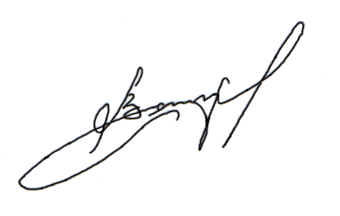 Президент Чернівецької ТПП		                 			Василь ЛЯХОВИЧ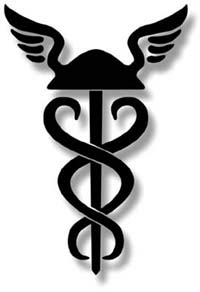 ЧЕРНІВЕЦЬКА ТОРГОВО - ПРОМИСЛОВА ПАЛАТАTHE CHERNIVTSI CHAMBER OF COMMERCE AND INDUSTRYЧЕРНІВЕЦЬКА ТОРГОВО - ПРОМИСЛОВА ПАЛАТАTHE CHERNIVTSI CHAMBER OF COMMERCE AND INDUSTRYУкраїна 58029  м. Чернівці,  вул. Небесної Сотні, 20тел. (0372) 518809, 513874,  (03722) 57-16-68 тел/факс. (0372) 54392420, Nebesnoy Sotni St., Chernivtsi, 58029 Ukraine Phone: +380 (372) 518809, 513874, +380 (3722) 57-16-68       Phone/fax: +380 (372) 543924E-mail: chcci@chcci.org.ua           Р/р   26002000015711 в Укрексімбанку м. Чернівці, МФО 322313, код  ЗКПО 14273380,E-mail: chcci@chcci.org.ua           Р/р   26002000015711 в Укрексімбанку м. Чернівці, МФО 322313, код  ЗКПО 14273380,